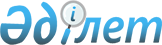 Об утверждении Типовых правил внутреннего распорядка организации образования
					
			Утративший силу
			
			
		
					Приказ и.о. Министра образования и науки Республики Казахстан от 6 апреля 2012 года № 148. Зарегистрирован в Министерстве юстиции Республики Казахстан 4 мая 2012 года № 7615. Утратил силу приказом Министра образования и науки Республики Казахстан от 11 ноября 2014 года № 458      Сноска. Утратил силу приказом Министра образования и науки РК от 11.11.2014 № 458.      В целях реализации подпункта 45-3) статьи 5 Закона Республики Казахстан «Об образовании» от 27 июля 2007 года ПРИКАЗЫВАЮ:



      1. Утвердить прилагаемые Типовые правила внутреннего распорядка организации образования.



      2. Департаменту дошкольного и среднего образования (Жонтаева Ж.А.):



      1) обеспечить в установленном порядке государственную регистрацию настоящего приказа в Министерстве юстиции Республики Казахстан;



      2) после прохождения государственной регистрации опубликовать настоящий приказ в средствах массовой информации.



      3. Департаментам дошкольного и среднего образования (Жонтаева Ж.А.), технического и профессионального образования (Борибеков К.К.), высшего и послевузовского образования (Жакыпова Ф.Н.) довести настоящий приказ до сведения областных, городов Астана и Алматы управлений образования, высших учебных заведений, республиканских подведомственных организаций образования.



      4. Контроль за исполнением настоящего приказа возложить на вице-министра Сарыбекова М.Н.



      5. Настоящий приказ вводится в действие по истечении десяти календарных дней со дня первого официального опубликования.      И.о. Министра                              М. Орунханов

Утверждены приказом              

И.о. Министра образования и науки

Республики Казахстан             

от 6 апреля 2012 года № 148       

Типовые правила внутреннего распорядка

организации образования 

1. Общие положения

      1. Настоящие Типовые правила внутреннего распорядка организации образования (далее - Типовые правила) разработаны в соответствии с подпунктом 45-3) статьи 5 Закона Республики Казахстан от 27 июля 2007 года "Об образовании" и являются основанием для разработки и утверждения правил внутреннего распорядка организации образования.



      2. Типовые правила разработаны в целях обеспечения единых подходов при разработке и утверждении правил внутреннего распорядка организации образования.



      3. С учетом режима деятельности организации образования (круглосуточное пребывание обучающихся и воспитанников, пребывание их в течение определенного времени, сменности учебных занятий и других особенностей работы организации образования) администрацией организации образования устанавливается режим рабочего времени и времени отдыха педагогических и других сотрудников организации образования. 



      4. В целях обеспечения внутреннего распорядка администрация организации образования обеспечивает соблюдение сотрудниками, а также обучающимися и воспитанниками организации образования, обязанностей, возложенных на них законодательством Республики Казахстан в области образования и Правилами внутреннего распорядка организации образования. 

2. Внутренний распорядок организации образования

      5. В правилах внутреннего распорядка организации образования должны предусматриваться:



      взаимодействие администрации организации образования и педагогов с обучающимися и воспитанниками;



      поведение участников учебно-воспитательного процесса;



      условия для получения знаний и сохранения жизни и здоровья обучающихся и воспитанников, охраны прав детей;



      организация повышения профессиональной квалификации сотрудников организации;



      время начала и окончания работы организации образования, перерывы между ними;



      продолжительность учебных занятий обучающихся и воспитанников.



      6. Администрация организации образования обеспечивает доступность и ознакомление сотрудников, обучающихся и воспитанников, а также их родителей или других законных представителей с Правилами внутреннего распорядка организации образования.
					© 2012. РГП на ПХВ «Институт законодательства и правовой информации Республики Казахстан» Министерства юстиции Республики Казахстан
				